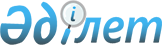 О внесении изменений в решение Майского районного маслихата (X сессия, V созыв) от 20 декабря 2012 года N 1/10 "О Майском районном бюджете на 2013 - 2015 годы"Решение маслихата Майского района Павлодарской области от 5 декабря 2013 года N 1/25. Зарегистрировано Департаментом юстиции Павлодарской области 11 декабря 2013 года N 3632      Примечание РЦПИ.

      В тексте документа сохранена пунктуация и орфография оригинала.

      В соответствии с подпунктом 4) пункта 2 статьи 106 и пунктом 5 статьи 109 Бюджетного кодекса Республики Казахстан, подпунктом 1) пункта 1 статьи 6 Закона Республики Казахстан "О местном государственном управлении и самоуправлении в Республике Казахстан" и решением сессии областного маслихата от 21 ноября 2013 года N 194/24 "О внесении изменений в решение областного маслихата (XI сессия, V созыв) от 6 декабря 2012 года N 116/11 "Об областном бюджете на 2013 - 2015 годы" Майский районный маслихат РЕШИЛ:



      1. Внести в решение Майского районного маслихата (X сессия, V созыв) от 20 декабря 2012 года N 1/10 "О Майском районном бюджете на 2013 - 2015 годы" (зарегистрированное в Реестре государственной регистрации нормативных правовых актов 29 декабря 2012 года за N 3312, опубликованное 12 января 2013 года в районной газете "Шамшырақ" N 2) следующие изменения:



      в пункте 1:

      в подпункте 1):

      цифры "1695240" заменить цифрами "1697401";

      цифры "324182" заменить цифрами "328482";

      цифры "4782" заменить цифрами "4382";

      цифры "1365736" заменить цифрами "1363997";

      в подпункте 2) цифры "1761242" заменить цифрами "1763403";



      приложение 1 к указанному решению изложить в новой редакции согласно приложению к настоящему решению.



      2. Контроль за выполнением настоящего решения возложить на постоянную комиссию районного маслихата по вопросам социально-экономического развития и бюджета.



      3. Настоящее решение вводится в действие с 1 января 2013 года.      Председатель сессии                        Н. Жумабекова      Секретарь районного

      маслихата                                  Г. Арынов

Приложение            

к решению Майского районного  

маслихата (ХХV сессия, V созыв)

от 5 декабря 2013 года N 1/25 Приложение 1          

к решению Майского районного  

маслихата (Х сессия, V созыв) 

от 20 декабря 2012 года N 1/10 Районный бюджет на 2013 год

(с изменениями)
					© 2012. РГП на ПХВ «Институт законодательства и правовой информации Республики Казахстан» Министерства юстиции Республики Казахстан
				КатегорияКатегорияКатегорияКатегорияСумма (тыс. тенге)КлассКлассКлассСумма (тыс. тенге)ПодклассПодклассСумма (тыс. тенге)НаименованиеСумма (тыс. тенге)I. Доходы16974011Налоговые поступления32848201Подоходный налог777222Индивидуальный подоходный налог7772203Социальный налог597611Социальный налог5976104Налоги на собственность1845801Налоги на имущество1627233Земельный налог61794Налог на транспортные средства148185Единый земельный налог86005Внутренние налоги на товары, работы, услуги51642Акцизы4653Поступления за использование природных и других ресурсов20974Сборы за ведение профессиональной и предпринимательской деятельности260208Обязательные платежи, взимаемые за совершение юридически значимых действий и (или) выдачу документов уполномоченными на то государственными органами или должностными лицами12551Государственная пошлина12552Неналоговые поступления438201Доходы от государственной собственности2825Доходы от аренды имущества, находящегося в государственной собственности2787Вознаграждения по кредитам, выданным из государственного бюджета406Прочие неналоговые поступления41001Прочие неналоговые поступления41003Поступления от продажи основного капитала54001Продажа государственного имущества, закрепленного за государственными учреждениями4801Продажа государственного имущества, закрепленного за государственными учреждениями48003Продажа земли и нематериальных активов602Продажа нематериальных активов604Поступления трансфертов136399702Трансферты из вышестоящих органов государственного управления13639972Трансферты из областного бюджета1363997Функциональная группаФункциональная группаФункциональная группаФункциональная группаФункциональная группаСумма (тыс. тенге)Функциональная подгруппаФункциональная подгруппаФункциональная подгруппаФункциональная подгруппаСумма (тыс. тенге)Администратор бюджетных программАдминистратор бюджетных программАдминистратор бюджетных программСумма (тыс. тенге)ПрограммаПрограммаСумма (тыс. тенге)НаименованиеСумма (тыс. тенге)ІІ. Затраты176340301Государственные услуги общего характера2103271Представительные, исполнительные и другие органы, выполняющие общие функции государственного управления185668112Аппарат маслихата района (города областного значения)12904001Услуги по обеспечению деятельности маслихата района (города областного значения)12754003Капитальные расходы государственного органа150122Аппарат акима района (города областного значения)49347001Услуги по обеспечению деятельности акима района (города областного значения)49187003Капитальные расходы государственного органа160123Аппарат акима района в городе, города районного значения, поселка, села, сельского округа123417001Услуги по обеспечению деятельности акима района в городе, города районного значения, поселка, села, сельского округа120518022Капитальные расходы государственного органа2579032Капитальные расходы подведомственных государственных учреждений и организаций3202Финансовая деятельность11741452Отдел финансов района (города областного значения)11741001Услуги по реализации государственной политики в области исполнения бюджета района (города областного значения) и управления коммунальной собственностью района (города областного значения)9956003Проведение оценки имущества в целях налогообложения374010Приватизация, управление коммунальным имуществом, постприватизационная деятельность и регулирование споров, связанных с этим150011Учет, хранение, оценка и реализация имущества, поступившего в коммунальную собственность1100018Капитальные расходы государственного органа1615Планирование и статистическая деятельность12918453Отдел экономики и бюджетного планирования района (города областного значения)12918001Услуги по реализации государственной политики в области формирования и развития экономической политики, системы государственного планирования и управления района (города областного значения)12818004Капитальные расходы государственного органа10002Оборона37511Военные нужды3572122Аппарат акима района (города областного значения)3572005Мероприятия в рамках исполнения всеобщей воинской обязанности35722Организация работы по чрезвычайным ситуациям179122Аппарат акима района (города областного значения)179006Предупреждение и ликвидация чрезвычайных ситуаций масштаба района (города областного значения)17904Образование10441691Дошкольное воспитание и обучение197202123Аппарат акима района в городе, города районного значения, поселка, села, сельского округа170877004Обеспечение деятельности организаций дошкольного воспитания и обучения24593041Реализация государственного образовательного заказа в дошкольных организациях образования146284464Отдел образования района (города областного значения)26325040Реализация государственного образовательного заказа в дошкольных организациях образования263252Начальное, основное среднее и общее среднее образование801060123Аппарат акима района в городе, города районного значения, поселка, села, сельского округа10528005Организация бесплатного подвоза учащихся до школы и обратно в аульной (сельской) местности10528464Отдел образования района (города областного значения)790532003Общеобразовательное обучение750206006Дополнительное образование для детей403269Прочие услуги в области образования45907464Отдел образования района (города областного значения)44676001Услуги по реализации государственной политики на местном уровне в области образования14667005Приобретение и доставка учебников, учебно-методических комплексов для государственных учреждений образования района (города областного значения)7976007Проведение школьных олимпиад, внешкольных мероприятий и конкурсов районного (городского) масштаба266015Ежемесячная выплата денежных средств опекунам (попечителям) на содержание ребенка-сироты (детей-сирот), и ребенка (детей), оставшегося без попечения родителей5035067Капитальные расходы подведомственных государственных учреждений и организаций16732472Отдел строительства, архитектуры и градостроительства района (города областного значения)1231037Строительство и реконструкция объектов образования123106Социальная помощь и социальное обеспечение1015612Социальная помощь82245123Аппарат акима района в городе, города районного значения, поселка, села, сельского округа7313003Оказание социальной помощи нуждающимся гражданам на дому7313451Отдел занятости и социальных программ района (города областного значения)74932002Программа занятости22686004Оказание социальной помощи на приобретение топлива специалистам здравоохранения, образования, социального обеспечения, культуры, спорта и ветеринарии в сельской местности в соответствии с законодательством Республики Казахстан6751005Государственная адресная социальная помощь4359007Социальная помощь отдельным категориям нуждающихся граждан по решениям местных представительных органов34253010Материальное обеспечение детей-инвалидов, воспитывающихся и обучающихся на дому333014Оказание социальной помощи нуждающимся гражданам на дому534016Государственные пособия на детей до 18 лет3896017Обеспечение нуждающихся инвалидов обязательными гигиеническими средствами и предоставление услуг специалистами жестового языка, индивидуальными помощниками в соответствии с индивидуальной программой реабилитации инвалида21209Прочие услуги в области социальной помощи и социального обеспечения19316451Отдел занятости и социальных программ района (города областного значения)19316001Услуги по реализации государственной политики на местном уровне в области обеспечения занятости и реализации социальных программ для населения18767011Оплата услуг по зачислению, выплате и доставке пособий и других социальных выплат54907Жилищно-коммунальное хозяйство942301Жилищное хозяйство7969123Аппарат акима района в городе, города районного значения, поселка, села, сельского округа1791007Организация сохранения государственного жилищного фонда города районного значения, поселка, аула (села), аульного (сельского) округа1600027Ремонт и благоустройство объектов в рамках развития городов и сельских населенных пунктов по Дорожной карте занятости 2020191458Отдел жилищно-коммунального хозяйства, пассажирского транспорта и автомобильных дорог района (города областного значения)4392003Организация сохранения государственного жилищного фонда392004Обеспечение жильем отдельных категорий граждан4000472Отдел строительства, архитектуры и градостроительства района (города областного значения)1786074Развитие и обустройство недостающей инженерно-коммуникационной инфраструктуры в рамках второго направления Дорожной карты занятости 202017862Коммунальное хозяйство39950123Аппарат акима района в городе, города районного значения, поселка, села, сельского округа753014Организация водоснабжения населенных пунктов753458Отдел жилищно-коммунального хозяйства, пассажирского транспорта и автомобильных дорог района (города областного значения)37092012Функционирование системы водоснабжения и водоотведения37092472Отдел строительства, архитектуры и градостроительства района (города областного значения)2105006Развитие системы водоснабжения и водоотведения21053Благоустройство населенных пунктов46311123Аппарат акима района в городе, города районного значения, поселка, села, сельского округа46311008Освещение улиц населенных пунктов16122009Обеспечение санитарии населенных пунктов5080011Благоустройство и озеленение населенных пунктов2510908Культура, спорт, туризм и информационное пространство1421041Деятельность в области культуры100488123Аппарат акима района в городе, города районного значения, поселка, села, сельского округа77674006Поддержка культурно-досуговой работы на местном уровне77674457Отдел культуры, развития языков, физической культуры и спорта района (города областного значения)22814003Поддержка культурно-досуговой работы20187015Обеспечение сохранности историко-культурного наследия и доступа к ним26272Спорт2634457Отдел культуры, развития языков, физической культуры и спорта района (города областного значения)2634009Проведение спортивных соревнований на районном (города областного значения) уровне1770010Подготовка и участие членов сборных команд района (города областного значения) по различным видам спорта на областных спортивных соревнованиях8643Информационное пространство25261456Отдел внутренней политики района (города областного значения)4062002Услуги по проведению государственной информационной политики через газеты и журналы3762005Услуги по проведению государственной информационной политики через телерадиовещание300457Отдел культуры, развития языков, физической культуры и спорта района (города областного значения)21199006Функционирование районных (городских) библиотек21034007Развитие государственного языка и других языков народа Казахстана1659Прочие услуги по организации культуры, спорта, туризма и информационного пространства13721456Отдел внутренней политики района (города областного значения)6032001Услуги по реализации государственной политики на местном уровне в области информации, укрепления государственности и формирования социального оптимизма граждан5282003Реализация мероприятий в сфере молодежной политики500006Капитальные расходы государственного органа250457Отдел культуры, развития языков, физической культуры и спорта района (города областного значения)7689001Услуги по реализации государственной политики на местном уровне в области культуры, развития языков, физической культуры и спорта6574014Капитальные расходы государственного органа186032Капитальные расходы подведомственных государственных учреждений и организаций92910Сельское, водное, лесное, рыбное хозяйство, особо охраняемые природные территории, охрана окружающей среды и животного мира, земельные отношения630541Сельское хозяйство15248453Отдел экономики и бюджетного планирования района (города областного значения)5119099Реализация мер по оказанию социальной поддержки специалистов5119473Отдел ветеринарии района (города областного значения)10129001Услуги по реализации государственной политики на местном уровне в сфере ветеринарии8110003Капитальные расходы государственного органа354005Обеспечение функционирования скотомогильников (биотермических ям)540007Организация отлова и уничтожения бродячих собак и кошек11256Земельные отношения7957463Отдел земельных отношений района (города областного значения)7957001Услуги по реализации государственной политики в области регулирования земельных отношений на территории района (города областного значения)79579Прочие услуги в области сельского, водного, лесного, рыбного хозяйства, охраны окружающей среды и земельных отношений39849473Отдел ветеринарии района (города областного значения)39849011Проведение противоэпизоотических мероприятий3984911Промышленность, архитектурная, градостроительная и строительная деятельность58062Архитектурная, градостроительная и строительная деятельность5806472Отдел строительства, архитектуры и градостроительства района (города областного значения)5806001Услуги по реализации государственной политики в области строительства, архитектуры и градостроительства на местном уровне580612Транспорт и коммуникации105891Автомобильный транспорт9904123Аппарат акима района в городе, города районного значения, поселка, села, сельского округа2700013Обеспечение функционирования автомобильных дорог в городах районного значения, поселках, аулах (селах), аульных (сельских) округах2700458Отдел жилищно-коммунального хозяйства, пассажирского транспорта и автомобильных дорог района (города областного значения)7204023Обеспечение функционирования автомобильных дорог72049Прочие услуги в сфере транспорта и коммуникаций685458Отдел жилищно-коммунального хозяйства, пассажирского транспорта и автомобильных дорог района (города областного значения)685024Организация внутрипоселковых (внутригородских), пригородных и внутрирайонных общественных пассажирских перевозок68513Прочие284403Поддержка предпринимательской деятельности и защита конкуренции341454Отдел предпринимательства и сельского хозяйства района (города областного значения)341006Поддержка предпринимательской деятельности3419Прочие28099123Аппарат акима района в городе, города районного значения, поселка, села, сельского округа9000040Реализация мер по содействию экономическому развитию регионов в рамках Программы "Развитие регионов"9000454Отдел предпринимательства и сельского хозяйства района (города областного значения)9246001Услуги по реализации государственной политики на местном уровне в области развития предпринимательства, сельского хозяйства9052007Капитальные расходы государственного органа194458Отдел жилищно-коммунального хозяйства, пассажирского транспорта и автомобильных дорог района (города областного значения)9853001Услуги по реализации государственной политики на местном уровне в области жилищно-коммунального хозяйства, пассажирского транспорта и автомобильных дорог6566013Капитальные расходы государственного органа240040Реализация мер по содействию экономическому развитию регионов в рамках Программы "Развитие регионов"304714Обслуживание долга41Обслуживание долга4452Отдел финансов района (города областного значения)4013Обслуживание долга местных исполнительных органов по выплате вознаграждений и иных платежей по займам из областного бюджета415Трансферты593681Трансферты59368452Отдел финансов района (города областного значения)59368006Возврат неиспользованных (недоиспользованных) целевых трансфертов56774024Целевые текущие трансферты в вышестоящие бюджеты в связи с передачей функций государственных органов из нижестоящего уровня государственного управления в вышестоящий2594ІІІ. ЧИСТОЕ БЮДЖЕТНОЕ КРЕДИТОВАНИЕ45952Бюджетные кредиты4762210Сельское, водное, лесное, рыбное хозяйство, особо охраняемые природные территории, охрана окружающей среды и животного мира, земельные отношения476221Сельское хозяйство47622453Отдел экономики и бюджетного планирования района (города областного значения)47622006Бюджетные кредиты для реализации мер социальной поддержки специалистов476225Погашение бюджетных кредитов167001Погашение бюджетных кредитов16701Погашение бюджетных кредитов выданных из государственного бюджета1670ІV. САЛЬДО ПО ОПЕРАЦИЯМ С ФИНАНСОВЫМИ АКТИВАМИ13800Приобретение финансовых активов1380013Прочие138009Прочие13800458Отдел жилищно-коммунального хозяйства, пассажирского транспорта и автомобильных дорог района (города областного значения)13800065Формирование или увеличение уставного капитала юридических лиц13800V. ДЕФИЦИТ (ПРОФИЦИТ) БЮДЖЕТА-125754VІ. ФИНАНСИРОВАНИЕ ДЕФИЦИТА (ИСПОЛЬЗОВАНИЕ ПРОФИЦИТА) БЮДЖЕТА1257547Поступления займов4414101Внутренние государственные займы441412Договоры займа4414116Погашение займов16731Погашение займов1673452Отдел финансов района (города областного значения)1673008Погашение долга местного исполнительного органа перед вышестоящим бюджетом1670021Возврат неиспользованных бюджетных кредитов, выданных из местного бюджета38Используемые остатки бюджетных средств8328601Остатки бюджетных средств832861Свободные остатки бюджетных средств83286